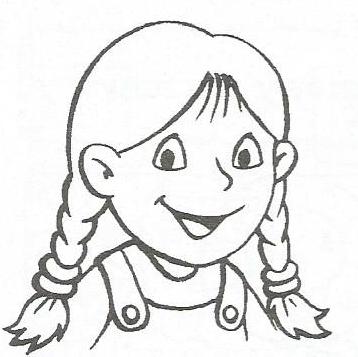 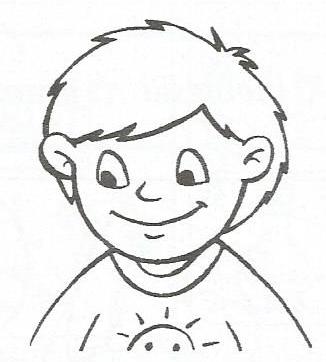       Gabrysia                                                                    Igor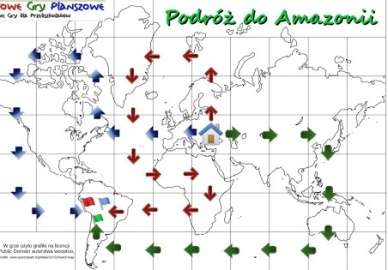 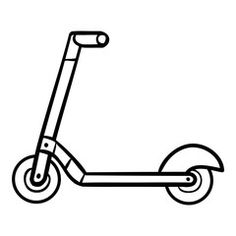                      Gra 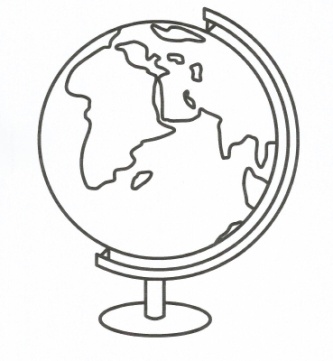 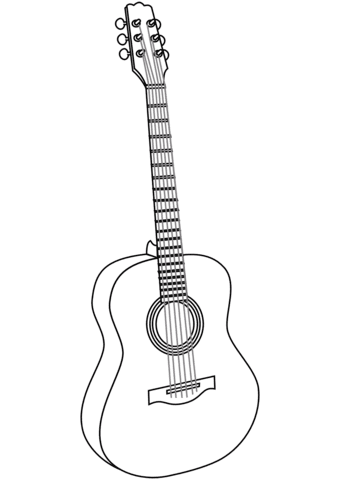 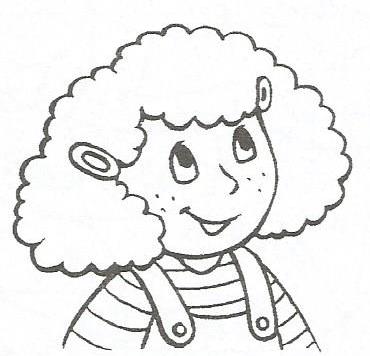 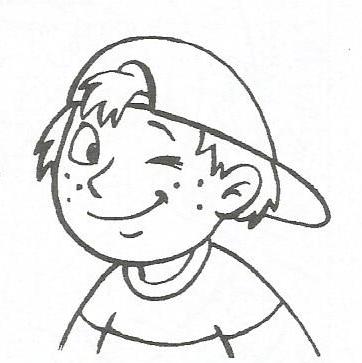     Małgorzatka                                                              Grześ